Tratado de la OMPI sobre Derecho de Autor (WCT)AsambleaDecimoquinto período de sesiones (7° ordinario)Ginebra, 5 a 14 de octubre de 2015informeaprobado por la AsambleaLa Asamblea abordó los siguientes puntos del orden del día consolidado (documento A/55/1):  1, 2, 3, 4, 5, 6, 10, 11, 31 y 32.El informe sobre dichos puntos figura en el informe general (documento A/55/13).Fue elegido Presidente de la Asamblea el Sr. Mihály Ficsor (Hungría), y Vicepresidentes los Sres. Tang Zhaozhi (China) y Kamran Imanov (Azerbaiyán).[Fin del documento]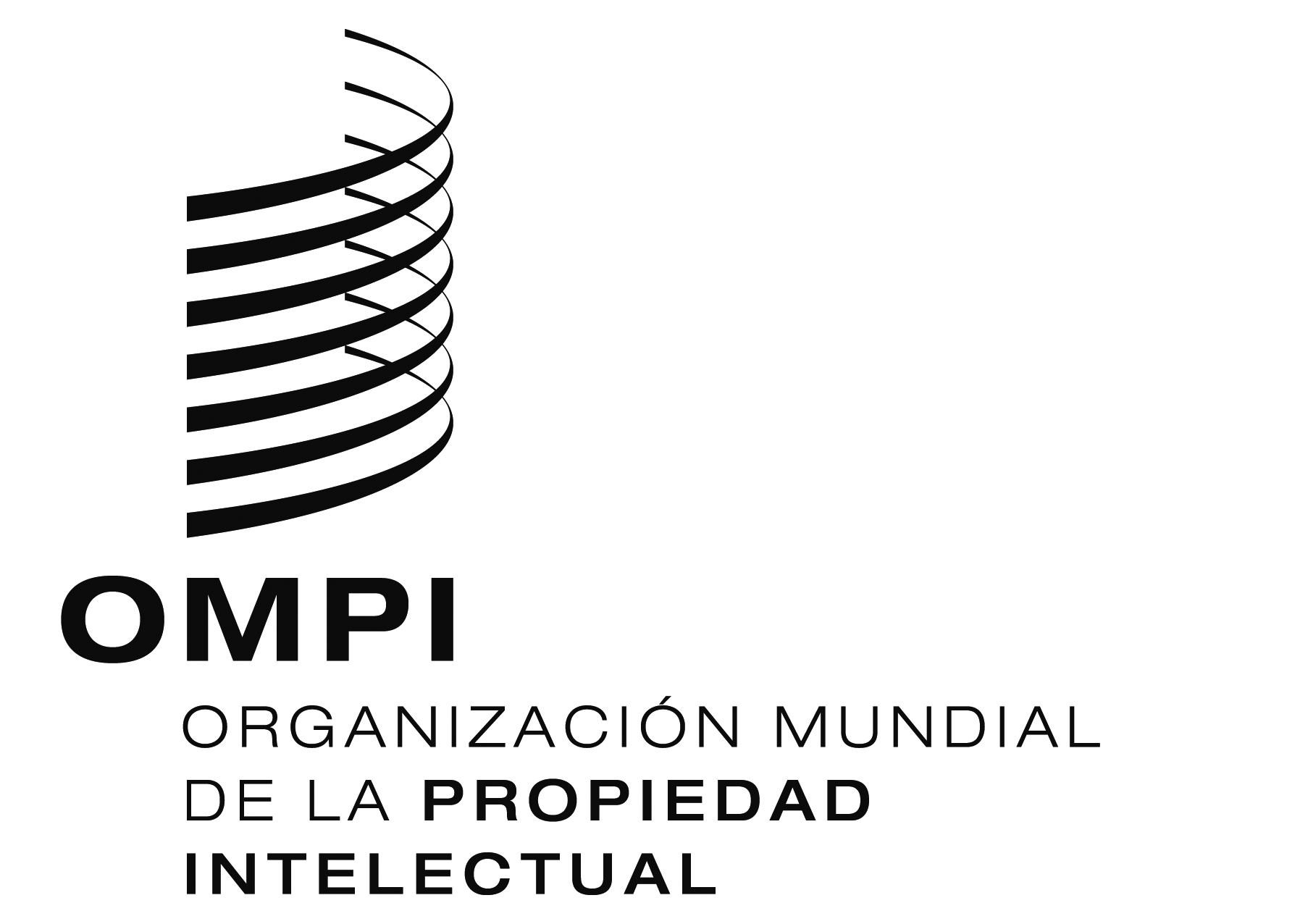 SWct/A/15/1   Wct/A/15/1   Wct/A/15/1   ORIGINAL:  InglésORIGINAL:  InglésORIGINAL:  Inglésfecha:  5 de febrero de 2016fecha:  5 de febrero de 2016fecha:  5 de febrero de 2016